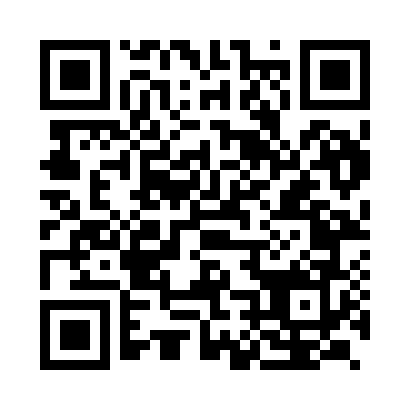 Prayer times for Kanke, IndiaWed 1 May 2024 - Fri 31 May 2024High Latitude Method: One Seventh RulePrayer Calculation Method: University of Islamic SciencesAsar Calculation Method: HanafiPrayer times provided by https://www.salahtimes.comDateDayFajrSunriseDhuhrAsrMaghribIsha1Wed3:555:1511:464:226:177:372Thu3:545:1411:464:226:177:383Fri3:535:1411:464:226:187:394Sat3:525:1311:454:226:187:395Sun3:515:1211:454:226:197:406Mon3:505:1211:454:226:197:417Tue3:505:1111:454:226:207:418Wed3:495:1111:454:226:207:429Thu3:485:1011:454:226:217:4310Fri3:475:0911:454:226:217:4311Sat3:475:0911:454:226:227:4412Sun3:465:0811:454:236:227:4513Mon3:455:0811:454:236:227:4514Tue3:455:0711:454:236:237:4615Wed3:445:0711:454:236:237:4716Thu3:435:0711:454:236:247:4717Fri3:435:0611:454:236:247:4818Sat3:425:0611:454:236:257:4919Sun3:415:0511:454:246:257:4920Mon3:415:0511:454:246:267:5021Tue3:405:0511:454:246:267:5122Wed3:405:0411:454:246:277:5123Thu3:395:0411:464:246:277:5224Fri3:395:0411:464:246:287:5325Sat3:385:0311:464:256:287:5326Sun3:385:0311:464:256:297:5427Mon3:385:0311:464:256:297:5428Tue3:375:0311:464:256:307:5529Wed3:375:0311:464:256:307:5630Thu3:375:0211:464:256:307:5631Fri3:365:0211:464:266:317:57